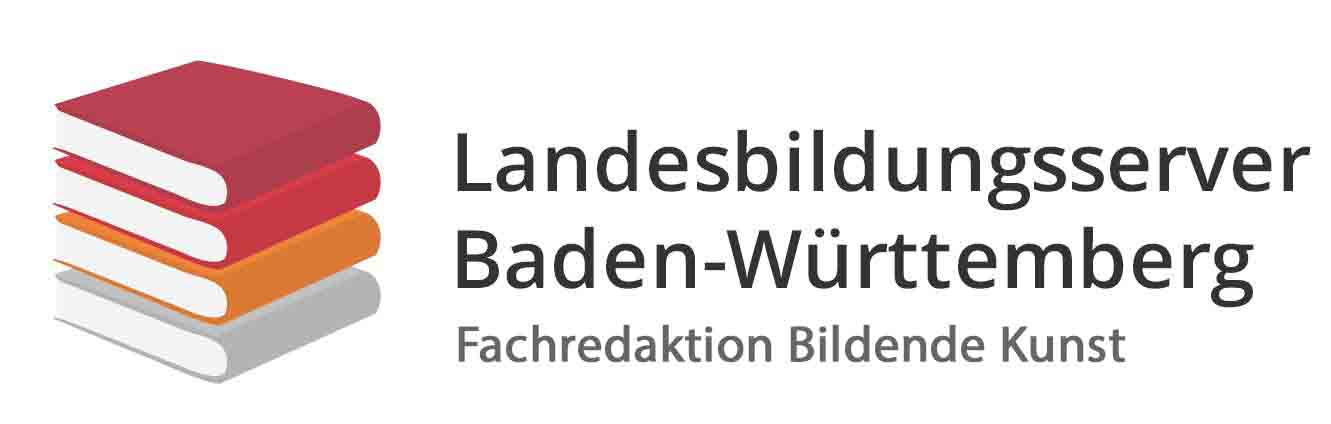 Schule:	BILDENDE KUNST (4-STÜNDIG)Fachpraktische Aufgabe	               Schwerpunktthema: Material Form Raum 
Thema:	Gedenkstätte „Flucht und Vertreibung“Aufgabe:Planen Sie ein Modell eines inszenierten Innenraumes zum Thema Flucht und Vertreibung.Gestalten Sie ein Guckkasten-Modell.Vorgehen:- Gestalten Sie eine abstrahierte Drahtfigur. Diese Figur gibt Ihnen die Proportionen des Innenraumes vor. - Für Einblicke gibt es nur ein ca. 2 x 2cm großes Guckloch,- Lichteinfall direkt oder indirekt,- Nutzen Sie verschiedene Materialien, die die Wirkung des Innenraums steigern,- Ungewöhnliche Raumformen finden und umsetzen,- Gestaltung der Wandflächen durch Öffnungen, Oberflächentextur und Materialbeschaffenheit, - Möglich sind auch verschiedene Höhen im Raum,- Reduzierte Farbigkeit, maximal eine Farbfolie,- Installieren Sie am Schluss die Drahtfigur im Innenraum.Material / Werkzeuge / Maße:Schuhkarton, Skizzenpapier, Modellpappe, Farbfolien, Papier, Klebstoff, Klebeband, Messer, Bleistift, Lineal, Fundus Maße: Größenverhältnisse  der Innenräume ergeben sich aus der installierten Figur.Hinweise zur Gestaltung:Variierende Bodenniveaus sind möglich, aber nicht zwingend vorgeschrieben.Eine klare Formensprache ist wünschenswert. Kontrastierungen sind sinnvoll einzusetzen.Einblicke sind nur durch das Guckloch möglich. Die Ausleuchtung des Innenraumes bzw. die Inszenierung erfolgt durch die Wandöffnungen. Fenster sind bewusst einzusetzen.Geben Sie die Himmelsrichtungen auf dem Karton an. Die äußere Gestaltung des Karton bleibt unberücksichtigt.Wirkung und Aussage:Das Thema Gedenkstätte für Flucht und Vertreibung soll im Zentrum der Installation erkennbar werden. Wünschenswert sind überraschende Elemente und Lichtverhältnisse. Spannung, Harmonie oder Dissonanzen können im Raum sichtbar werden.Der Betrachter soll durch den Blick in den Guckkasten und durch dessen Gestaltung im In-neren ergriffen / überrascht werden.Es soll die Illusion erzeugt werden, einen realistischen, begehbaren Raum zu sehen. Die Aufgabe stellt eine Ganzheit dar. Sie wird unter Berücksichtigung inhaltlicher, formaler und technischer Aspekte bewertet.Datum:	Unterschrift des Fachlehrers: